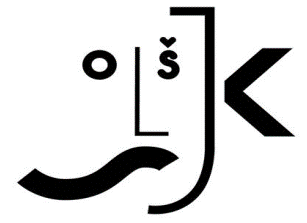 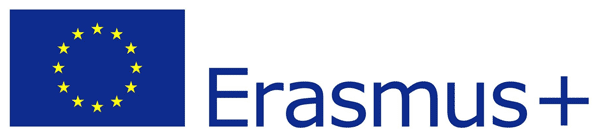 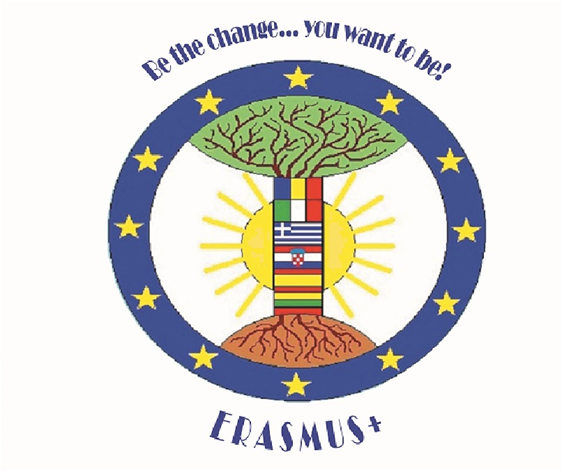 OSNOVNA ŠKOLA JOSIPA KOZARCA, SLATINAPROJEKTNI DAN, 5.LIPNJA 2019.Povodom Svjetskog dana zaštite okolišaU okviru Erasmus+ projekta Be the change…you want to be!RASPORED RADIONICA I AKTIVNOSTI:Razredna nastava: od 7:45 do 10:00		Predmetna nastava: od 10:45 do 14:30